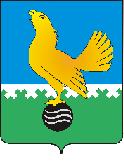 Ханты-Мансийский автономный округ-Юграмуниципальное образованиегородской округ город Пыть-ЯхАДМИНИСТРАЦИЯ ГОРОДАП О С Т А Н О В Л Е Н И ЕОт 19.03.2019									№ 75-паО внесении изменения в постановление администрации города от 01.12.2014 № 284-па«Об утверждении положения об организации и проведении конкурса на замещение вакантной должности руководителя муниципальной образовательной организации муниципального образования городской округ город Пыть-Ях»(в ред. от 16.02.2015 № 27-па,от 30.11.2016 № 313-па,от 17.05.2018 №106-па)	В связи с изменением штатного расписания и кадрового состава администрации города, внести в постановление администрации города от 01.12.2014 №284-па «Об утверждении положения об организации и проведении конкурса на замещение вакантной должности руководителя муниципальной образовательной организации муниципального образования городской округ город Пыть-Ях» следующее изменение:1.	Приложение № 2 к постановлению изложить в новой редакции согласно приложению.2.	Отделу по наградам, связям с общественными организациями и СМИ управления делами (О.В. Кулиш) опубликовать постановление в печатном средстве массовой информации «Официальный вестник».3.	Отделу по информационным ресурсам (А.А. Мерзляков) разместить постановление на официальном сайте администрации города в сети Интернет.4.	Настоящее постановление вступает в силу после его официального                            опубликования.5.	Контроль за выполнением постановления возложить на управляющего делами администрации города. Глава города Пыть-Яха		А.Н. МорозовПриложение к постановлению администрации  города Пыть-Яха									от 19.03.2019 № 75-паСостав конкурсной комиссии для проведения конкурса на замещение вакантной должности руководителя муниципальной образовательной организации муниципального образования городской округ город Пыть-Ях	глава города Пыть-Яха, председатель конкурсной комиссиизаместитель главы города, курирующий социальные вопросы, заместитель председателя конкурсной комиссии	заведующий отделом кадров и муниципальной службы управления делами, секретарь конкурсной комиссииЧлены комиссии:первый заместитель главы городазаместитель главы города, курирующий правовые вопросызаместитель главы города – председатель комитета по финансам				управляющий делами администрации городаначальник управления по правовым вопросамдиректор департамента образования и молодежной политики				представитель органа управления муниципальной 					образовательной организации по приглашению 					председателя комиссии				независимый эксперт в области управления в сфере 					образования по приглашению председателя комиссии